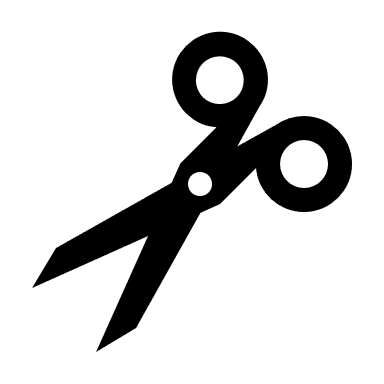 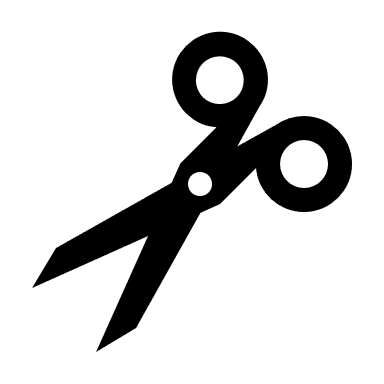 M
48 + 51PointsRoll 1 number cube.M
65 + 17PointsRoll 2 number cubes. Make a 2-digit number.M
63 + 321PointsRoll 2 number cubes. Make the smaller 
2-digit number.M
55 + 45PointsRoll 3 number cubes. Make the smallest 
3-digit number.M
374 − 139PointsRoll 2 number cubes. Make the smaller 
2-digit number.M
519 + 21PointsRoll 2 number cubes. Make the bigger 
2-digit number.M
272 + 17PointsRoll 1 number cube.M
469 − 24PointsRoll 2 number cubes. Make a 2-digit number.M
691 − 345PointsRoll 2 number cubes. Make the smaller 
2-digit number.M
834 + 156PointsRoll 2 number cubes. Make the smaller 2-digit number.M
778 − 369PointsRoll 2 number cubes. Make the bigger 2-digit number.M
435 + 519PointsRoll 3 number cubes. Make the smallest 
3-digit number.PBlue Team scored 48 points in Round 1 of the bean bag toss. They scored 91 points in Round 2. How many points do they have now? PointsRoll 1 number cube.PRed Team has 
74 points. They are disqualified in 
Round 2 and have to take away 39 points. How many points do they have left?PointsRoll 2 number cubes. Make a 2-digit number.PBilly burst 12 balloons at the Balloon Pop. Billy burst 5 fewer balloons than Betty. How many balloons did Betty burst?PointsRoll 2 number cubes. Make the smaller 
2-digit number.PTeam Orange had 
56 points after 
Round 1. They had 
94 points after 
Round 2. How many points did they get in Round 2? PointsRoll 3 number cubes. Make the smallest 
3-digit number.PTeam Blue has 121 more points than Team Red. Team Blue has 257 points. How many points does Team Red have?PointsRoll 2 number cubes. Make the smaller 
2-digit number.PThere were 
42 students in line for Tug-of-War. Some students left the line. Now there are 
27 students in line. How many students left the line?PointsRoll 2 number cubes. Make the bigger 
2-digit number.PThe Balloon Pop game used 
571 balloons. There were 850 balloons to start. How many balloons are left?PointsRoll 1 number cube.PTilly scored 
86 points at the three-legged race. That gave her a total of 
197 points. How many points did she have before the three-legged race? PointsRoll 2 number cubes. Make a 2-digit number.P276 students and 
19 teachers participated in Fun Day. How many people participated altogether? PointsRoll 2 number cubes. Make the smaller 
2-digit number.PBecky took 33 jumps in the sack race before she fell. That is 9 more jumps than Oliver took. How many jumps did Oliver take?PointsRoll 2 number cubes. Make the smaller 
2-digit number.PThis year, 295 people participated in Fun Day. Last year, 
332 people participated. How many more people participated last year?PointsRoll 1 number cube.P276 ribbons were given out. There were 118 ribbons left. How many ribbons were there to start with?PointsRoll 1 number cube.